Amppari-koulu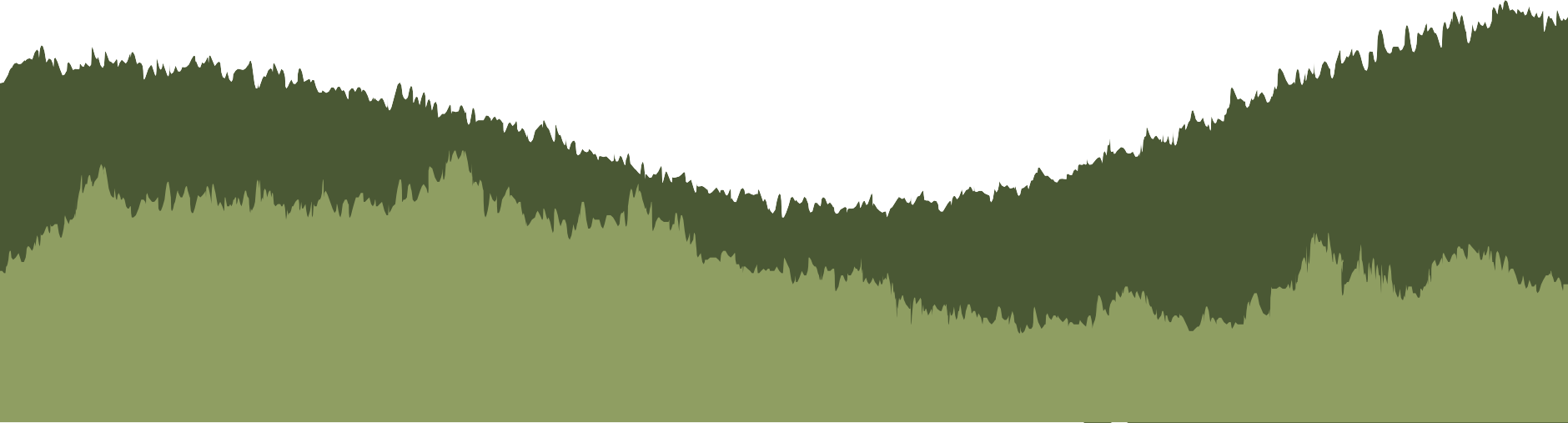 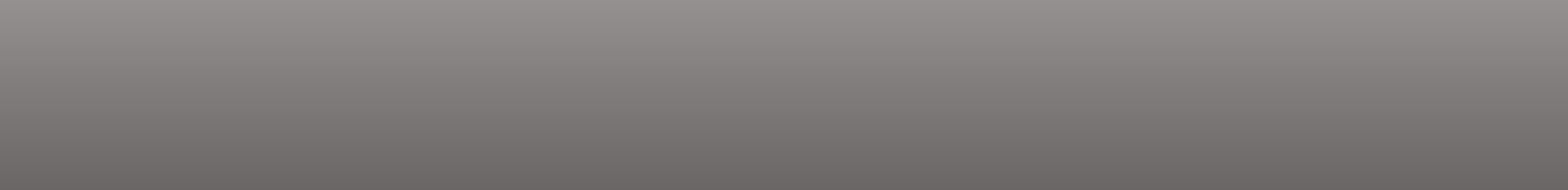 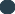 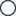 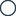 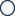 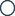 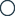 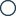 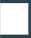 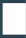 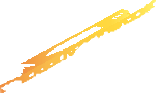 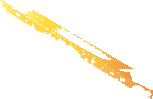 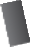 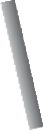 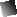 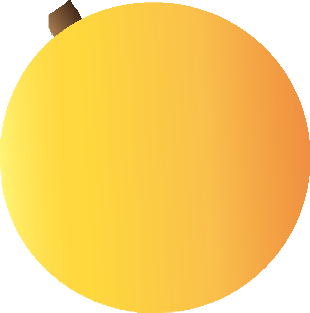 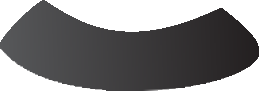 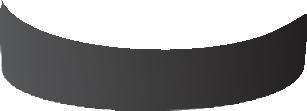 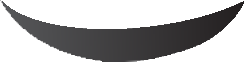 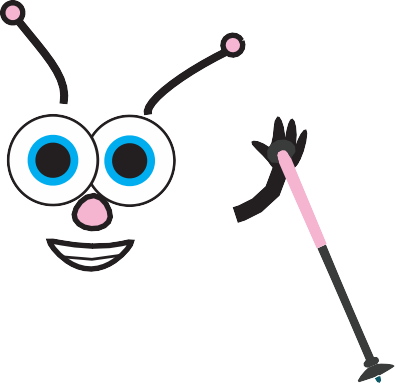 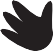 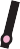 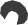 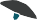 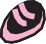 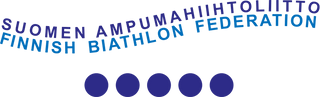 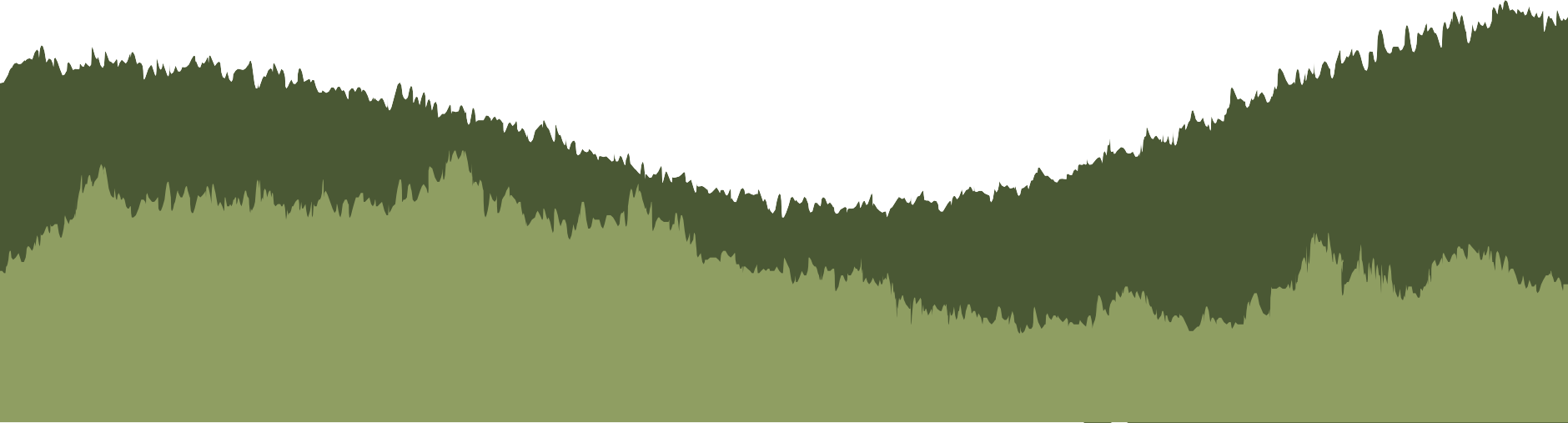 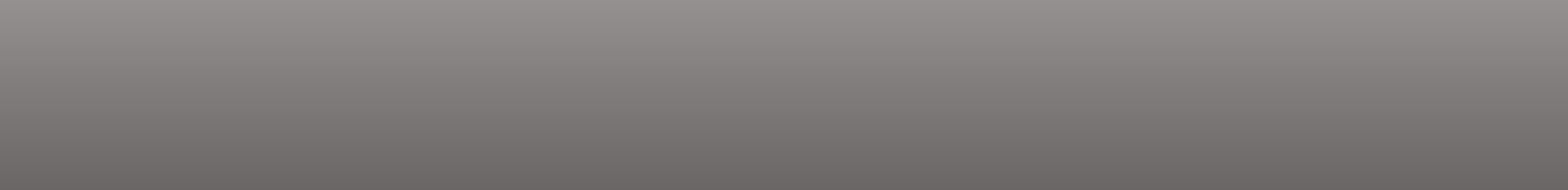 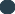 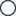 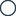 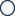 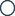 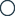 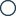 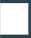 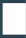 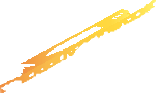 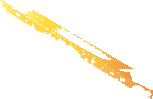 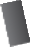 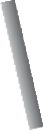 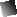 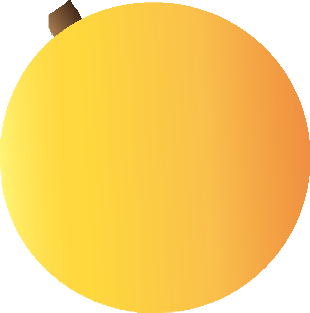 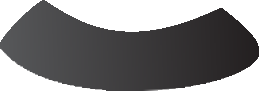 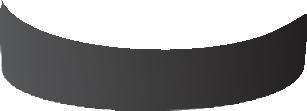 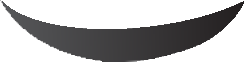 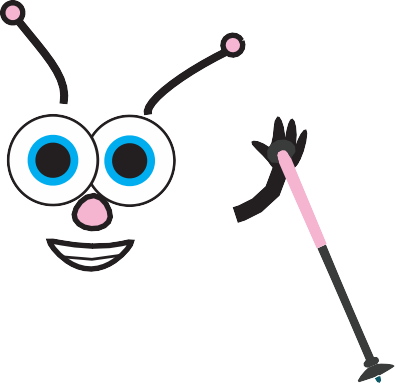 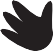 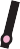 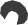 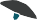 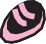 6.6.2024 alkaenTervetuloa tutustumaan ampumahiihtoon!